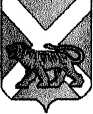 АДМИНИСТРАЦИЯ СЕРГЕЕВСКОГО СЕЛЬСКОГО ПОСЕЛЕНИЯПОГРАНИЧНОГО МУНИЦИПАЛЬНОГО РАЙОНАПРИМОРСКОГО КРАЯПОСТАНОВЛЕНИЕ21.11.2014                                           с. Сергеевка                                                  № 120Об утверждении муниципальной программы «Молодёжная политика в Сергеевском сельском поселении на 2015-2017 годы» В соответствии со ст.179 Бюджетного кодекса Российской Федерации, с Федеральным законом от 06.10.2003 № 131-ФЗ «Об общих принципах организации местного самоуправления в Российской Федерации», руководствуясь Уставом Сергеевского сельского поселения, постановлением администрации Сергеевского сельского поселения от 26.08.2013 № 97 «Об утверждении порядка принятия решений о разработке муниципальных программ, их формирования и реализации на территории Сергеевского сельского поселения», в целях организации и осуществления мероприятий по работе с детьми и молодёжью в Сергеевском сельском поселении, администрация Сергеевского сельского поселения ПОСТАНОВЛЯЕТ:1. Утвердить муниципальную программу «Молодёжная политика в Сергеевском сельском поселении на 2015-2017 годы» (прилагается).2. Признать утратившим силу с 01.01.2015 года постановление администрации Сергеевского сельского поселения от 07.11.2013 № 140 «Об утверждении муниципальной программы «Молодёжная политика в Сергеевском сельском поселении на 2014-2016 годы» (в редакции постановления от 22.10.2014 № 102).  3. Обнародовать настоящее постановление на информационных стендах в помещениях администрации Сергеевского сельского поселения, библиотеки села Сергеевка и сельского клуба Украинка и разместить на официальном сайте Сергеевского сельского поселения (www.sp-sergeevskoe.ru.).4. Настоящее постановление вступает в силу с момента обнародования и распространяет свое действие на отношения, возникшие с 01 января 2015 года.5. Контроль  исполнения настоящего постановления оставляю за собой. Глава  поселения – глава администрации Сергеевского сельского поселения                                                          И.В. Старченко                                        Утверждена                                                                           постановлением администрации                                                                                  Сергеевского сельского поселения                                                                                  от «21 » ноября 2014 года № 120Муниципальная программа «Молодёжная политика в Сергеевском сельском поселении на 2015-2017 годы» Паспорт муниципальной программыНаименование муниципальной программы: муниципальная программа «Молодёжная политика в Сергеевском сельском поселении на 2015-2017 годы» (далее – Программа).Дата принятия решения о разработке: распоряжение администрации Сергеевского сельского поселения от 12.11.2014 № 52-р «О разработке муниципальных программ в Сергеевском сельском поселении на 2015-2017 годы».Заказчик муниципальной программы: администрация Сергеевского сельского поселения.Основание для разработки муниципальной программы: ст.179 Бюджетного кодекса Российской Федерации;Федеральный закон от 06.10.2003 № 131-ФЗ «Об общих принципах организации местного самоуправления в Российской Федерации»;Федеральный закон от 13.03.1995 № 32-ФЗ «О днях воинской славы и памятных датах России». Разработчики муниципальной программы: специалисты администрации Сергеевского сельского поселения.Цели муниципальной программы: - повышение социальной активности и самореализации молодежи в Сергеевском сельском поселении; - организация и осуществление мероприятий по работе с детьми и молодёжью в Сергеевском сельском поселении.Задачи Программы:- вовлечение молодежи в общественную деятельность;- создание системы выявления и продвижения инициативной и талантливой молодежи; - популяризация здорового образа жизни среди молодёжи;-решение вопросов занятости молодёжи, профессионального самоопределения, организация досуга.Сроки и этапы реализации муниципальной программы: Муниципальная программа реализуется в 2015 - 2017  годах в один этап.Объемы и источники финансирования муниципальной программы (в текущих ценах каждого года): Мероприятия программы реализуются за счет средств бюджета Сергеевского сельского поселения. Объем финансирования программы на 2015 – 2017 годы составляет 75 тысяч рублей, в т.ч. по годам:2015 год – 25 тыс.руб.2016 год – 25 тыс.руб.2017 год  - 25 тыс.руб.Бюджетные ассигнования, предусмотренные в Программе, могут быть уточнены при формировании проекта местного бюджета на 2015- 2017 годы.Перечень основных мероприятий муниципальной программы: - участие в конкурсах, инновационных проектах; творческих фестивалях, - проведение мероприятий, направленных на привлекательность ведения молодежью здорового образа жизни, его пропаганду.- проведение мероприятий социального, педагогического, культурного характера, направленных на профилактику социально негативных явлений в молодежной и детской среде (экстремизм, правонарушения, алко- и наркозависимость); повышения уровня социализации молодежи, находящейся в трудной жизненной ситуации.- проведение мероприятий,  направленных на военно-патриотическое воспитание допризывной молодежи, а также мероприятий нацеленных на формирование гражданской позиции и инициативы;- создание на территории поселения временных рабочих мест для старших школьников в возрасте 14-18 лет,- проведение различных мероприятий для организации досуга детей и молодёжи.Основные исполнители муниципальной программы: администрация Сергеевского сельского поселения, МКУ «Сельский клуб с.Украинка Сергеевского сельского поселения». Целевые индикаторы муниципальной программы: Эффективность реализации Программы оценивается с использованием групп целевых показателей, характеризующих: - количество молодых людей ведущих здоровый образ жизни;- количество подростков, состоящих на учёте в комиссии по делам несовершеннолетних;- количество трудоустроенных лиц в возрасте 16-30 лет.Ожидаемые конечные результаты реализации муниципальной программы:В результате реализации программы будет обеспечено:- увеличение доли молодых людей ведущих здоровый образ жизни;- сокращение доли подростков, состоящих на учёте в комиссии по делам несовершеннолетних;- увеличение числа трудоустроенных лиц в возрасте 16-30 лет.Организация управления и система контроля за исполнением программы:Контроль за ходом реализации Программы осуществляется Бюджетной комиссией администрации Сергеевского сельского поселения.1. Содержание проблемы и обоснование необходимости ее решения программными методами.Молодёжная политика, является неотъемлемой частью социальной политики в Сергеевском сельском поселении, определяется как деятельность администрации поселения, направленная на создание условий для успешной самореализации молодых граждан в возрасте от 14 до 30 лет, развитие потенциала молодёжи и его использование в интересах развития поселения.При разработке настоящей Программы рассматривались актуальные проблемы созидательной активности молодёжи - обусловленные особенностями молодых граждан, творческим развитием талантливой молодежи. Преимущество молодёжи заключается в том, что она обладает наиболее высоким, относительно других возрастных групп, творческим потенциалом. Люди данной возрастной категории уже получили знания и навыки, но еще не утратили привычку учиться, осваивать новые направления. Очевидно, что молодежь в значительной части обладает тем уровнем мобильности, интеллектуальной активности, который выгодно отличает ее от других групп населения. Именно молодые люди быстрее приспосабливаются к новым условиям жизни. С другой стороны, и это слабая сторона молодёжи, именно в этом возрасте жизненные ориентиры ещё неустойчивы, они только формируются и корректируются. Поэтому для молодёжи важна поддержка со стороны людей, обладающих жизненным опытом, что позволяет сориентировать, пока неявно выражены жизненные приоритеты.В результате молодые люди оказываются неготовыми к самостоятельной деятельности, принятию решений. С другой стороны, поведение значительного количества молодых людей отличается самостоятельностью и рентабельностью. Эта группа проявляет заинтересованность в получении качественного образования, определяющего дальнейшее трудоустройство и карьеру. Однако обе группы характеризуются низким уровнем интереса к политической, гражданской жизни, то есть не позиционируют себя как члены общества.Также произошло социальное и культурное обособление молодёжи. В совокупности с естественными протестными настроениями, потребностью выделиться это может привести не только к утрате молодым человеком потенциала творческого развития, но и к преобладанию негативных жизненных стратегий и склонности к девиантному поведению (преступность, алкоголизм и наркомания, самоубийства, проституция).В результате реализации Программы ожидается увеличение численности молодёжи, участвующей в творческой, культурной и общественной жизни Сергеевского сельского поселения, готовой жить, трудиться, создавать семью и растить детей в родном селе.2. Цели и задачи Программы Основная цель - повышение социальной активности и самореализации молодежи в Сергеевском сельском поселении.Задачи Программы:- вовлечение молодежи в общественную деятельность;- создание системы выявления и продвижения инициативной и талантливой молодежи; - популяризация здорового образа жизни среди молодёжи;- решение вопросов занятости молодёжи, организация досуга.3. Сроки и этапы реализации ПрограммыПрограмма реализуется в 2015 - 2017  годах в один этап.4. Перечень мероприятий Программы- участие в конкурсах, инновационных проектах; творческих фестивалях, - проведение мероприятий, направленных на привлекательность ведения молодежью здорового образа жизни, его пропаганду.- проведение мероприятий социального, педагогического, культурного характера, направленных на профилактику социально негативных явлений в молодежной и детской среде (экстремизм, правонарушения, алко- и наркозависимость); - повышения уровня социализации молодежи, находящейся в трудной жизненной ситуации.- проведение мероприятий, направленных на военно-патриотическое воспитание допризывной молодежи, а также мероприятий нацеленных на формирование гражданской позиции и инициативы;- создание на территории поселения временных рабочих мест для старших школьников в возрасте 14-18 лет,- проведение различных мероприятий для организации досуга детей и молодёжи.Перечень программных мероприятий, сроки исполнения, объемы и источники финансирования, в том числе по годам реализации, указаны в приложении № 1 к настоящей программе.5. Механизм реализации ПрограммыОсновными механизмами работы по данному направлению станут: разработка системы мероприятий, направленных на профилактику табакокурения, употребления алкогольных напитков, наркотических средств, инфекционных заболеваний; создание условий для занятия молодежью спортом,   создание комплексного информирования молодежи о реализуемых мероприятиях, повышение привлекательности таких мероприятий в молодежной среде. Исполнителями Программы являются: администрация Сергеевского сельского поселения, МКУ «Сельский клуб с.Украинка Сергеевского сельского поселения».  При изменении ситуации с финансированием Программы, при появлении дополнительных ресурсов заказчик Программы вправе изменять перечень мероприятий в тот или иной год реализации Программы.6. Ресурсное обеспечение ПрограммыМероприятия Программы реализуются за счет средств бюджета Сергеевского сельского поселения. Объем финансирования Программы на 2015 – 2017 годы составляет 75 тыс. руб. в т.ч. по годам:2015 год – 25 тыс.руб.2016 год – 25 тыс.руб.2017 год – 25 тыс.руб.В качестве дополнительных источников финансирования отдельных мероприятий Программы могут привлекаться средства организаций, учреждений, предприятий, независимо от форм собственности, деятельность которых осуществляется на территории Сергеевского сельского поселения.Объем финансирования Программы носит прогнозный характер и подлежит уточнению при разработке бюджета Сергеевского сельского поселения Пограничного муниципального района.7. Управление реализацией Программы и контроль за ходом ее исполненияУправление настоящей программой осуществляется заказчиком Программы - администрацией Сергеевского сельского поселения.Заказчик осуществляет контроль за выполнением программных мероприятий и целевым использованием выделенных на их реализацию финансовых средств, обеспечивает взаимодействие участников настоящей программы с исполнительными органами государственной власти Приморского края, органами местного самоуправления и организациями по вопросам реализации настоящей Программы.Заказчик Программы обеспечивает подготовку отчетных данных об исполнении программных мероприятий и, в установленный срок, представляет отчет о выполнении настоящей Программы за отчетный период в Бюджетную комиссию администрации Сергеевского сельского поселения.8. Оценка эффективности реализации ПрограммыРеализация мероприятий, предусмотренных Программой, позволит получить следующие конечные результаты:- увеличение количества молодежи, ведущей здоровый образ жизни;- уменьшение количества подростков, состоящих на учёте в комиссии по делам несовершеннолетних; - увеличение количества трудоустроенных лиц в возрасте 16-30 лет.Перечень целевых индикаторов (показателей),характеризующих ежегодный ход и итоги реализации ПрограммыОценка эффективности реализации целевых индикаторов Программы производится путем сравнения фактически достигнутых значений целевых индикаторов с установленными Программой значениями на основе расчетов по следующим формулам.Оценка эффективности реализации отдельного целевого индикатора Программы определяется на основе расчета коэффициента эффективности отдельного целевого индикатора:Kn  =(Tfn / Tn) x 100%, гдеK - коэффициент эффективности хода  реализации  n-го целевогоиндикатора программы;Tfn - фактическое значение n-го целевого индикатора, достигнутое в ходереализации программы;Tn - нормативное значение n-го  целевого  индикатора, утвержденное Программой на соответствующий год;n - порядковый номер целевого индикатора Программы.Оценка эффективности реализации Программы в целом определяется на основе расчетов итоговой сводной оценки по формуле:E = (SUM К / m) x 100%, где:E - эффективность реализации программы (процентов);SUM - обозначение математического суммирования;K - коэффициенты эффективности хода реализации индикаторов программы;m - количество индикаторов программы.В случае установления существенных различий (как положительных, так и отрицательных) данных между плановыми и фактическими значениями индикаторов, а также индикаторами разных лет, проводится анализ факторов, повлиявший на данное расхождение. По результатам такого анализа обосновывается изменение целевых индикаторов, а также изменение расходов бюджета по сравнению с предыдущими периодами. После проведения расчета общей оценки эффективности по конкретной Программе производится сопоставление полученного результата с данными, приведенными в следующей таблице:Результаты реализации Программы по итогам оценки ее эффективности рассматриваются на заседании Бюджетной комиссии Сергеевского сельского поселения.Снижение или повышение эффективности Программы по сравнению с плановыми значениями целевых индикаторов является основанием для уменьшения или увеличения в установленном порядке объема средств бюджета, выделяемых в очередном финансовом году на ее реализацию. Снижение эффективности Программы может являться основанием для принятия Бюджетной комиссией и главой администрации Сергеевского сельского поселения решения о сокращении с очередного финансового года бюджетных ассигнований на реализацию Программы, приостановлении или о досрочном прекращении ее реализации.Приложение № 1                                                                                                 к муниципальной программе «Развитие молодёжной политики в Сергеевском сельском  поселении на 2015 – 2017 годы»,утверждённой постановлением администрации                                                                            Сергеевского сельского поселения от 21.11.2014 № 120 Предложения программных мероприятий (всего по программе – 75 тыс.руб.)Наименование целевого индикатора (показателя)Единицаизме- рения Значение целевых индикаторов       (показателей)              Значение целевых индикаторов       (показателей)              Значение целевых индикаторов       (показателей)              Значение целевых индикаторов       (показателей)              Значение целевых индикаторов       (показателей)              Наименование целевого индикатора (показателя)Единицаизме- рения Всего 2014201520162017Количество молодых людей ведущих здоровый образ жизниКоличество подростков, состоящих на учёте в комиссии по делам несовершеннолетнихКоличество трудоустроенных лиц в возрасте 16-30 летФактически полученное значение оценки эффективности в целом по ПрограммеСтепень эффективности реализации Программы80-100% и болееВысокая60-80%Хорошая30-60%Удовлетворительная0-30%Неудовлетворительная № п/пНаименование мероприятийНаименование мероприятийНаименование мероприятийНаименование мероприятийНаименование мероприятийИсточник   финансиро-ванияИсточник   финансиро-ванияОбъём финансирования(в тыс.руб.)Объём финансирования(в тыс.руб.)Объём финансирования(в тыс.руб.)Объём финансирования(в тыс.руб.)ВсегоВсего № п/пНаименование мероприятийНаименование мероприятийНаименование мероприятийНаименование мероприятийНаименование мероприятийИсточник   финансиро-ванияИсточник   финансиро-вания2015г.2016г.2016г.2017г.1.1Организация и проведение конкурсов, выставок, фестивалей, семинаров, концертов, чтений с целью выявления и распространения творческих достижений молодых граждан Организация и проведение конкурсов, выставок, фестивалей, семинаров, концертов, чтений с целью выявления и распространения творческих достижений молодых граждан Организация и проведение конкурсов, выставок, фестивалей, семинаров, концертов, чтений с целью выявления и распространения творческих достижений молодых граждан Организация и проведение конкурсов, выставок, фестивалей, семинаров, концертов, чтений с целью выявления и распространения творческих достижений молодых граждан Организация и проведение конкурсов, выставок, фестивалей, семинаров, концертов, чтений с целью выявления и распространения творческих достижений молодых граждан Бюджет поселенияБюджет поселения2222661.2Организация и проведение конкурса «Лучший молодёжный бизнес-проект» Организация и проведение конкурса «Лучший молодёжный бизнес-проект» Организация и проведение конкурса «Лучший молодёжный бизнес-проект» Организация и проведение конкурса «Лучший молодёжный бизнес-проект» Организация и проведение конкурса «Лучший молодёжный бизнес-проект» Бюджет поселенияБюджет поселения2222661.3Расходы на организацию проведения тематических выставок, конкурсов (приобретение фотобумаги)Расходы на организацию проведения тематических выставок, конкурсов (приобретение фотобумаги)Расходы на организацию проведения тематических выставок, конкурсов (приобретение фотобумаги)Расходы на организацию проведения тематических выставок, конкурсов (приобретение фотобумаги)Расходы на организацию проведения тематических выставок, конкурсов (приобретение фотобумаги)Бюджет поселенияБюджет поселения2222661.4Пропаганда здорового образа жизни, ведение профилактики безнадзорности, правонарушений, ВИЧ/СПИДа, наркомании,табакокурения, употребления алкоголя в молодежной средеПропаганда здорового образа жизни, ведение профилактики безнадзорности, правонарушений, ВИЧ/СПИДа, наркомании,табакокурения, употребления алкоголя в молодежной средеПропаганда здорового образа жизни, ведение профилактики безнадзорности, правонарушений, ВИЧ/СПИДа, наркомании,табакокурения, употребления алкоголя в молодежной средеПропаганда здорового образа жизни, ведение профилактики безнадзорности, правонарушений, ВИЧ/СПИДа, наркомании,табакокурения, употребления алкоголя в молодежной средеПропаганда здорового образа жизни, ведение профилактики безнадзорности, правонарушений, ВИЧ/СПИДа, наркомании,табакокурения, употребления алкоголя в молодежной средеБюджет поселенияБюджет поселения2222661.5Осуществление экологического просвещения молодежиОсуществление экологического просвещения молодежиОсуществление экологического просвещения молодежиОсуществление экологического просвещения молодежиОсуществление экологического просвещения молодежиБюджет поселенияБюджет поселения1111331.6Проведение физкультурных и спортивных мероприятий для молодых гражданПроведение физкультурных и спортивных мероприятий для молодых гражданПроведение физкультурных и спортивных мероприятий для молодых гражданПроведение физкультурных и спортивных мероприятий для молодых гражданПроведение физкультурных и спортивных мероприятий для молодых гражданБюджет поселенияБюджет поселения2222661.7День студенчества (Татьянин день)День студенчества (Татьянин день)День студенчества (Татьянин день)День студенчества (Татьянин день)День студенчества (Татьянин день)Бюджет поселенияБюджет поселения2222661.8Акция «Сделаем наше село чистым и зеленым»Акция «Сделаем наше село чистым и зеленым»Акция «Сделаем наше село чистым и зеленым»Акция «Сделаем наше село чистым и зеленым»Акция «Сделаем наше село чистым и зеленым»Бюджет поселенияБюджет поселения1111331.9Новогодний вечер отдыхаНовогодний вечер отдыхаНовогодний вечер отдыхаНовогодний вечер отдыхаНовогодний вечер отдыхаБюджет поселенияБюджет поселения3333991.10День молодежиДень молодежиДень молодежиДень молодежиДень молодежиБюджет поселенияБюджет поселения1111331.11День российского парламентаризмаДень российского парламентаризмаДень российского парламентаризмаДень российского парламентаризмаДень российского парламентаризмаБюджет поселенияБюджет поселения1111331.12Конкурсная игра «Папа, мама, я - спортивная семья»Конкурсная игра «Папа, мама, я - спортивная семья»Конкурсная игра «Папа, мама, я - спортивная семья»Конкурсная игра «Папа, мама, я - спортивная семья»Конкурсная игра «Папа, мама, я - спортивная семья»Бюджет поселенияБюджет поселения2222661.13Акция «Ветеран живет рядом»Акция «Ветеран живет рядом»Акция «Ветеран живет рядом»Акция «Ветеран живет рядом»Акция «Ветеран живет рядом»Бюджет поселенияБюджет поселения1111331.14Семейный праздник «Моя семья - моя крепость»Семейный праздник «Моя семья - моя крепость»Семейный праздник «Моя семья - моя крепость»Семейный праздник «Моя семья - моя крепость»Семейный праздник «Моя семья - моя крепость»Бюджет поселенияБюджет поселения2222661.15Организация работы с детьми и молодежью по месту жительства:сохранение и развитие инфраструктуры для организации свободного времени и содержательного досуга детей и молодежи; создание игровых и спортивных площадокОрганизация работы с детьми и молодежью по месту жительства:сохранение и развитие инфраструктуры для организации свободного времени и содержательного досуга детей и молодежи; создание игровых и спортивных площадокОрганизация работы с детьми и молодежью по месту жительства:сохранение и развитие инфраструктуры для организации свободного времени и содержательного досуга детей и молодежи; создание игровых и спортивных площадокОрганизация работы с детьми и молодежью по месту жительства:сохранение и развитие инфраструктуры для организации свободного времени и содержательного досуга детей и молодежи; создание игровых и спортивных площадокОрганизация работы с детьми и молодежью по месту жительства:сохранение и развитие инфраструктуры для организации свободного времени и содержательного досуга детей и молодежи; создание игровых и спортивных площадокБюджет поселенияБюджет поселения111133Всего по программеВсего по программеВсего по программеВсего по программеВсего по программе252525257575